lMADONAS NOVADA PAŠVALDĪBA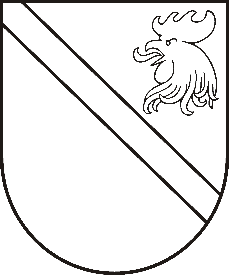 Reģ. Nr. 90000054572Saieta laukums 1, Madona, Madonas novads, LV-4801 t. 64860090, e-pasts: pasts@madona.lv ___________________________________________________________________________MADONAS NOVADA PAŠVALDĪBAS DOMESLĒMUMSMadonā2020.gada 21.aprīlī									       Nr.156									       (protokols Nr.8, 16.p.)Par grozījumiem 27.02.2020. Madonas novada pašvaldības noteikumos “Amatu savienošanas atļaujas izsniegšanas kārtība Madonas novada pašvaldībā”Madonas novada pašvaldības dome 27.02.2020. ir pieņēmusi noteikumus “Amatu savienošanas atļaujas izsniegšanas kārtība Madonas novada pašvaldībā”, ar kuriem nosaka kārtību, kādā Madonas novada pašvaldības domē un Madonas novada pašvaldības iestādēs tiek iesniegti un izvērtēti amatu savienošanas iesniegumi, un izsniegtas atļaujas amatu savienošanai (turpmāk – Noteikumi). Atļauja ir nepieciešama valsts amatpersonas amata savienošanai ar citu amatu, un tās saņemšanas mērķis ir novērst valsts amatpersonas nonākšanu interešu konflikta situācijā, ētikas normu pārkāpumus, vai citus kaitējumus tiešo pienākumu pildīšanā.Noteikumi cita starpā paredz institūcijas, kas pašvaldībā pieņem lēmumu par amatu savienošanas atļaujas izsniegšanu/neizsniegšanu – Noteikumu 15.punkts:15.1. Dome – par Domes priekšsēdētāju, pašvaldības izpilddirektoru, domes izveidoto komisiju locekļiem;15.2. pašvaldības izpilddirektors – par pašvaldības izpilddirektora vietnieku, pagasta pārvalžu vadītājiem, pilsētas pārvaldnieku, pašvaldības iestāžu vadītājiem;15.3. iestādes vadītājs – par attiecīgās iestādes amatpersonām, kuru valsts amatpersonu statuss izriet no normatīvajiem aktiem un veicamajiem amata pienākumiem.25.03.2020. pašvaldība ir saņēmusi KNAB rakstu Nr.MNP/2.1.3.1/20/1021, kurā KNAB  vērš uzmanību, ka saskaņā ar Likuma  7.panta ceturtās daļas 2.punkta b) apakšpunktu, valsts amatpersonas (Pašvaldības domes priekšsēdētājs, pašvaldības izpilddirektors un viņa vietnieks, publiskas personas iestādes vadītājs un viņa vietnieks) var savienot valsts amatpersonas amatu ar citu amatu publiskas personas institūcijā, ja tas nerada interešu konfliktu un ir saņemta tās valsts amatpersonas vai koleģiālās institūcijas rakstveida atļauja, kura attiecīgo personu iecēlusi, ievēlējusi vai apstiprinājusi amatā. Savukārt Likuma 7.panta ceturtās daļas 2.punkts neparedz tiesības koleģiālas institūcijas pilnvarotai amatpersonai pieņemt lēmumus par attiecīgās koleģiālās institūcijas amatā iecelto valsts amatpersonu amatu savienošanu. KNAB lūdz Madonas novada pašvaldības domei rīkoties atbilstoši Likuma 7.panta ceturtās daļas 2.punkta un 8.1 panta piektās daļas prasībām.Dome noteikumos ir deleģējusi lēmuma pieņemšanu par amatu savienošanu atsevišķām valsts amatpersonām pašvaldības izpilddirektoram. Ņemot vērā KNAB norādījumus par to, ka domei nav paredzētas tiesības attiecīgo lēmumu par amatu savienošanu pieņemšanu deleģēt citai institūcijai, ir nepieciešams veikt grozījumus Noteikumos. Pamatojoties uz Ministru kabineta 2017.gada 17.oktobra noteikumu Nr.630 ”Noteikumi par iekšējās kontroles  sistēmas pamatprasībām korupcijas un interešu konflikta riska novēršanai publiskas personas institūcijā” 8.3.apakšpunktu, likuma “Par interešu konflikta novēršanu valsts amatpersonu darbībā” 7.panta ceturtās daļas 2.punktu, ņemot vērā 21.04.2020. Finanšu un attīstības komitejas atzinumus, atklāti balsojot: PAR – 14 (Agris Lungevičs, Zigfrīds Gora, Ivars Miķelsons, Andrejs Ceļapīters, Antra Gotlaufa, Artūrs Grandāns, Gunārs Ikaunieks, Valda Kļaviņa, Andris Sakne, Rihards Saulītis, Inese Strode, Aleksandrs Šrubs, Gatis Teilis, Kaspars Udrass), PRET – NAV, ATTURAS – 1 (Valentīns Rakstiņš),  Madonas novada pašvaldības dome NOLEMJ:Veikt šādus grozījumus Madonas novada pašvaldības 27.02.2020. noteikumos “Amatu savienošanas atļaujas izsniegšanas kārtība Madonas novada pašvaldībā”: Izteikt noteikumu 10.punktu šādā redakcijā: “10. Amatu savienošanas iesniegumu iesniedz:Domei – valsts amatpersonas, kuras ievēlētas, ieceltas vai apstiprinātas amatā ar Domes lēmumu;attiecīgās iestādes vadītājam – pārējās amatpersonas, kuru valsts amatpersonas statuss izriet no normatīvajiem aktiem un veicamajiem amata pienākumiem.”Izteikt noteikumu 15.punktu šādā redakcijā: “15. Lēmumu par amatu savienošanas atļauju pieņem:Dome – par valsts amatpersonām, kuras ievēlētas, ieceltas vai apstiprinātas amatā ar Domes lēmumu (turpmāk tekstā - Atļaujas izdevējs) ; iestādes vadītājs – par attiecīgās iestādes amatpersonām, kuru  valsts amatpersonu statuss izriet no normatīvajiem aktiem un veicamajiem amata pienākumiem (turpmāk tekstā - Atļaujas izdevējs) .”Izteikt noteikumu 20.2.punktu šādā redakcijā:“ 20.2. 15.2.punktā noteiktajā gadījumā – apstrīdēt Domē.”Lēmums stājas spēkā 21.04.2020.Domes priekšsēdētājs								          A.LungevičsE.Zāle 64860095